Service DescriptionFixed DataDocument ControlRevision recordPlease note significant document changes with a version increment of 1.0. Minor administrative changes, where the meaning or intention of the document is not altered should increase by an increment of 0.1.Copyright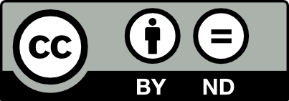 This work is licensed under the Creative Commons Attribution-NoDerivatives 4.0 International License. Terms for use can be found at https://www.customerservice.nsw.gov.au/copyright and the applicable license for use is at http://creativecommons.org/licenses/by-nd/4.0/.© State of New South Wales through Department of Customer Service, 2020.Table of ContentsDocument Control	21.	Service Tower Description	42.	Service Category – Point-to-Point Connectivity	52.1	Passive Point-to-Point Connectivity	52.2	Active Point-to-Point Connectivity	63.	Service Category – Private Fixed WAN Connections	83.1	Managed L3VPN	83.2	Low-Cost Managed L3VPN	93.3	Unmanaged L2/L3VPN	114.	Glossary	13Service Tower DescriptionFixed Data Services provide a private network connection for customer fixed sites to enable communication between sites and the customer data centres.  The delivery mechanism can be via fixed or wireless technology.These services are expected to evolve as technology changes and the security and bandwidth demands related to fixed data connectivity escalate, driven primarily by the continual move to public Cloud and adoption of the Government’s Digital Strategy.   It is expected that individual services may be consumed from different Suppliers, and that services will be delivered in a modular fashion to facilitate that.  The services within this catalogue must meet the requirements for Fixed Data Services defined in the Requirements Schedule and comply with the Common Services Catalogue.This catalogue defines the minimum set of base services required by the customers and provides a generalised overview of their current states.Service Category – Point-to-Point ConnectivityService Category – Private Fixed WAN ConnectionsGlossaryStatusDrafted for digital.nsw.gov.auAuthor’s NamePositionMatt DuniamNetwork ArchitectCategory (Sub-Category)ICT (Telecommunications)SummaryService Description for Fixed Data under the Telecommunications Purchasing ArrangementsVersionDateAuthorSummary of changes1.019/12/2017Matt DuniamOriginal set of services.Released as part of RFx1013312.002/06/2019Matt DuniamUpdated to include details of more granular parameters.Released as part of RFx1338812.106/04/2020Matt DuniamMinor update for digital.nsw.gov.auPassive Point-to-Point ConnectivityPassive Point-to-Point ConnectivityService OverviewThis Service is where passive connectivity is required between two locations, and the Eligible Customer requires the unmanaged circuit to be terminated on their equipment (or equipment provided by a third party).  An example of this service is a Layer 1 dark (unlit) fibre.As the Service is unmanaged it will be up to the Eligible Customer to determine if there are availability or performance issues, and to report these to the Supplier for resolution.This Service provides connectivity between two locations as per Figure 1 below.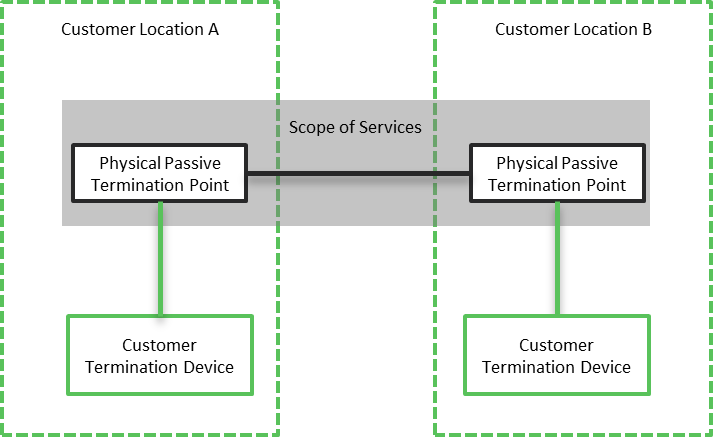 Figure 1: Point to Point demarcation and scopeThe Service must provide all components within the scope area highlighted and provide Common Services as per the Common Services schedule.Service DeliverablesThe Base Service will provide:Connectivity between two sites, which could be Eligible Customer or third-party locations.A standards-based termination at each site to connect to Eligible Customer equipment.Support for standards-based optics e.g. 1000BASE-LX/LH, 1000BASE-EX, 1000BASE-ZXThe Service should support optics that provide a range of bandwidths of up to 100Gbps, dependant on the distance between sites and the optics deployed by the Eligible Customer.Reactive management of the Service and interconnection points.Service Options that Eligible Customers are interested in, and could also be provided are:A secondary service that is diverse to the primary service, so that the Eligible Customer can deploy the site with High Availability. This service may have Service Level’s that differ from the primary service. Support for optics that provide speeds higher than 100Gbps.Active Point-to-Point ConnectivityActive Point-to-Point ConnectivityService OverviewActive Point-to-Point connectivity is where connectivity is required between two locations, and the Eligible Customer requires the Supplier to: Monitor and proactively manage availability, capacity, and performance.Provide an active termination point.Examples of this type of service are coloured wavelength and Fibre channel.This Service provides connectivity between two locations as per Figure 2 below.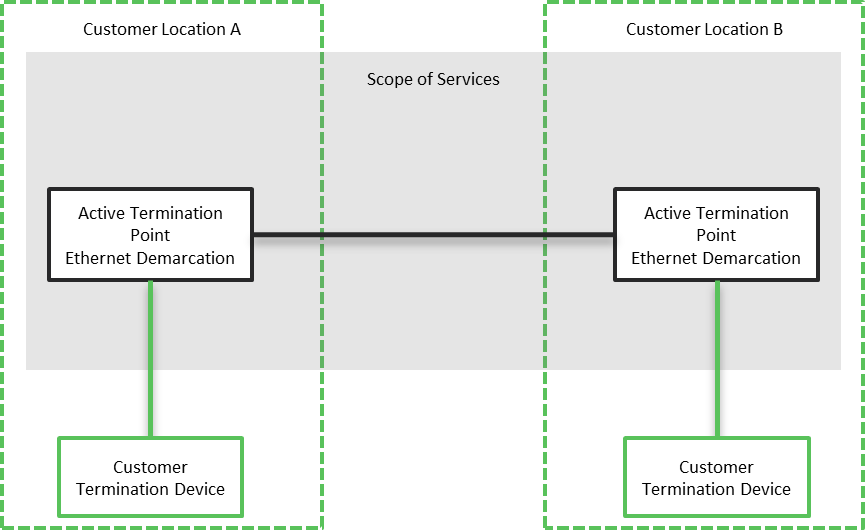 Figure 2: Point to Point demarcation and scopeThe Service must provide all components within the scope area highlighted and provide Common Services as per the Common Services schedule.Service DeliverablesThe Base Service will provide:Connectivity between two sites, which could be Eligible Customer or third-party locations.  Connectivity at layer 1.Full proactive management of the Service, including monitoring and pro-active response for capacity, availability, and performance.A standards-based termination at each site to connect to Eligible Customer equipment.The Service should support a range of bandwidths between 1Gbps and 100Gbps.Service Options that Eligible Customers are interested in, and could also be provided are:A secondary service that is diverse to the primary service, so that the Eligible Customer can deploy the site with High Availability. This service may have Service Level’s that differ from the primary service. Support for speeds higher than 100Gbps.Provide optical delivery to the Eligible Customer termination equipment, for example to support Fibre ChannelSupport for Multi-point connectivity and topologies, where more than one Service is procured.Managed L3VPNManaged L3VPNService OverviewThe Managed L3VPN service is where there are two or more sites that need to connect to the same Private Network, and where the Eligible Customer requires the Supplier to: Monitor and proactively manage availability, capacity, and performance.Provide the CPE for the site, allowing the Eligible Customer LAN to connect directly.Provide connectivity from the site to a Private Network.Provide connectivity from the Private Network to the Government Data Centres by default.This Service provides connectivity to a site as per Figure 3 below.  For illustration purposes only one Eligible Customer site is shown, however there could be many.  The Data Centre Demarcation is shared for all sites.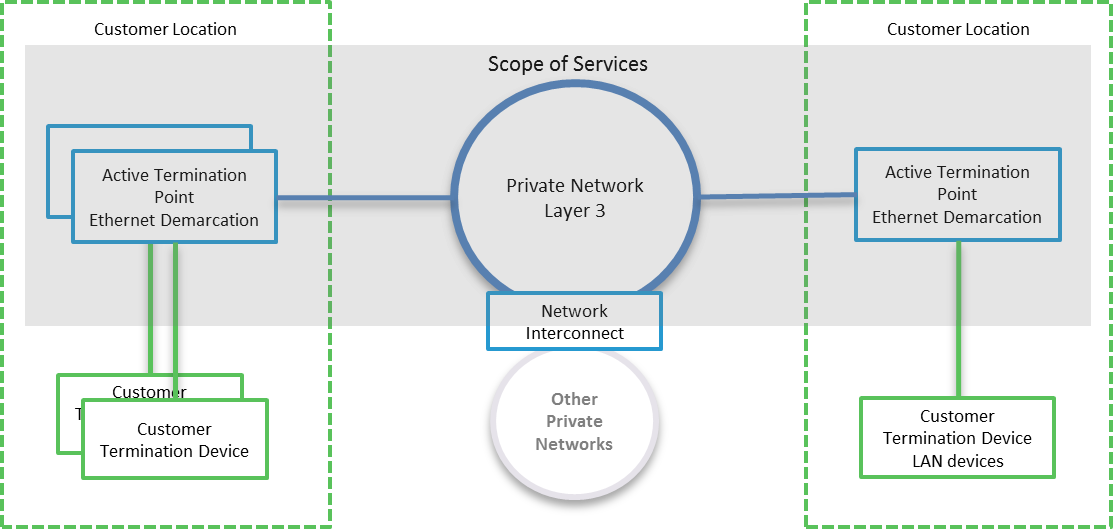 Figure 3: Managed Private Fixed Connection with CPEThe Service must provide all components within the scope area highlighted and provide Common Services as per the Common Services schedule.Services will be differentiated by the access network that is used, in terms of:Type; head-end, tailPhysical layer; satellite, fixed wireless, copper, fibreProvider; respondents, NBN, 3rd partyNBN Traffic Class; TC4, TC2, Enterprise EthernetService DeliverablesThe Base Service will provide:A Private Layer 3 network that supports Quality of Service.Support for up to 6 service classes. Each with its own set of performance criteria relating to bandwidth contention, latency, jitter and packet loss.Connectivity to an Eligible Customer site, which could be an Eligible Customer or third-party location.Guaranteed symmetrical bandwidth.A range of Eligible Customer selectable bandwidths.Full proactive management of the Service, including monitoring and pro-active response for capacity, availability, security and performance.A CPE with a standards-based termination to interconnect with Eligible Customer equipment.Service Options that Eligible Customers are interested in, and could also be provided are:Internet offload i.e. the ability to send Internet destined traffic to the Internet directly from the site. Circuit aggregation and load balancing, i.e. the ability to connect additional circuits (with potentially different circuit technology from a range of Suppliers) and utilise the additional circuits based on a range of factors, such as the traffic type.A Private Network interconnection, allowing routed connectivity to other trusted networks.Low-Cost Managed L3VPNLow-Cost Managed L3VPNService OverviewThe Low-Cost Managed L3VPN service is where a site requires a private connection and Internet access provides the required attributes. The Eligible Customer requires the Supplier to: Monitor and proactively manage availability, capacity, and performance.Provide the CPE for the site, allowing the Eligible Customer LAN to connect directly.Provide connectivity from the site to the Internet.Provide a Private Network over the Internet, that sites and the Data Centres connect to secure traffic.This Service provides connectivity to a site as per Figure 44 below.  For illustration purposes only one Eligible Customer site is shown, however, there could be many.  The Data Centre Demarcation is shared for all sites.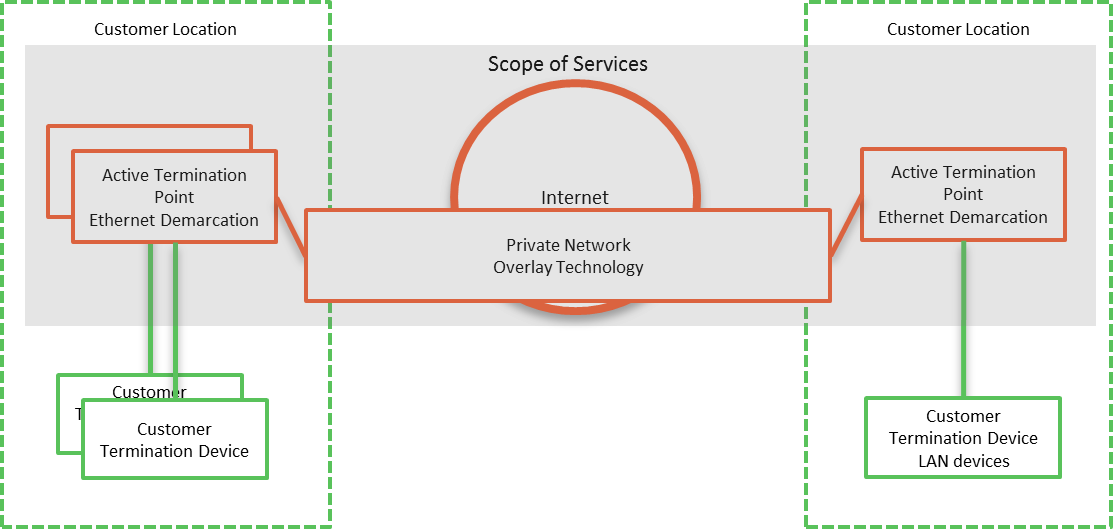 Figure 4: Internet VPN with Site CPEThe Service must provide all components within the scope area highlighted and provide Common Services as per the Common Services schedule.Services will be differentiated by the access network that is used, in terms of:Type; head-end, tailPhysical layer; satellite, fixed wireless, copper, fibreProvider; respondents, NBN, 3rd partyNBN Traffic Class; TC4, TC2, Enterprise EthernetService DeliverablesThe Base Service will provide:A Private Network that runs over the Internet.A Private secure tunnel from the site to the Virtual Private Network.Internet connectivity to an Eligible Customer siteThrough the capabilities of the overlay; hub-and-spoke or mesh topologiesBest efforts bandwidth.  The Service should provide a range of Eligible Customer selectable bandwidths and contention ratios.Full proactive management of the Service, including monitoring and pro-active response for capacity, availability, security and performance.A standards-based Ethernet termination at each site to connect to Eligible Customer equipment.Service Options that Eligible Customers are interested in, and could also be provided are:Internet offload, i.e. the ability to send Internet destined traffic to the Internet directly from the site. Circuit aggregation and load balancing, i.e. the ability to connect additional circuits (potentially with different circuit technology from a range of Suppliers) and utilise the additional circuits based on a range of factors, such as the traffic type.Traffic engineering, or other methods to improve performance.Unmanaged L2/L3VPNUnmanaged L2/L3VPNService OverviewThe Unmanaged L2/L3VPN service is where there are many sites that need to connect to the same Private Network, and where the Eligible Customer requires the Supplier to: Monitor and proactively manage availability.Provide connectivity from the site to a Private Network.Provide connectivity from the Private Network to the Government Data Centres by default.The Eligible Customer will provide a CPE to connect to the Service at a site.This Service provides connectivity to a site as per Figure 5 below.  For illustration purposes only one Eligible Customer site is shown, however there could be many.  The Data Centre Demarcation is shared for all sites.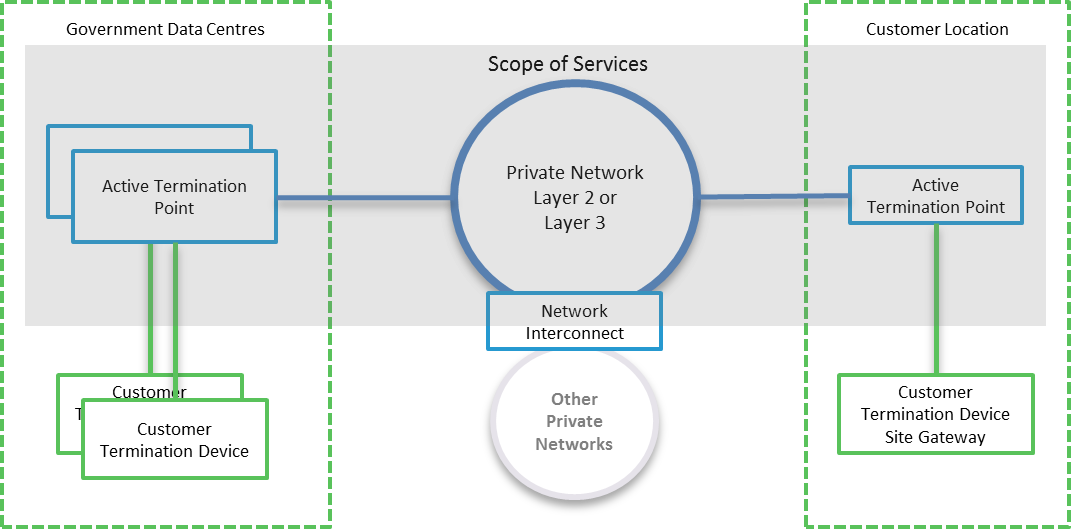 Figure 5: Managed Private Fixed Connection without CPEThe Service must provide all components within the scope area highlighted and provide Common Services as per the Common Services schedule.Services will be differentiated by the access network that is used, in terms of:Type; head-end, tailPhysical layer; satellite, fixed wireless, copper, fibreProvider; respondents, NBN, 3rd partyNBN Traffic Class; TC4, TC2, Enterprise EthernetService DeliverablesThe Base Service will provide:A Private Layer 2 or 3 network that supports Quality of Service.A range of Eligible Customer selectable bandwidths.Support for up to 6 service classes. Each with its own set of performance criteria relating to bandwidth contention, latency, jitter and packet loss.Connectivity to an Eligible Customer site, which could be an Eligible Customer or third-party location.Guaranteed symmetrical bandwidth.Full proactive management of the Service, including monitoring and pro-active response for availability.A standards-based termination at each site to connect to Eligible Customer equipment.Service Options that Eligible Customers are interested in, and could also be provided are:High Availability assurance, where, on a regular basis, the paths are audited, and failover is tested. Asymmetric bandwidthQuality of Service for the Service to the site.A secondary service that is diverse to the primary service, so that the Eligible Customer can deploy the site with High Availability. This service may have Service Level’s that differ from the primary service.Term or short formLong-formDefinitionaaSas-a-ServiceAn item, or grouping of items, made available to a customer as a serviceActive TerminationWhere the Service Provider provide a device that terminates the service at a site and enables end-to-end management.ADSLAsymmetric Digital Subscriber LineAPNAccess Point NameA gateway between a mobile network and another network, such as the Internet or a Private WAN.bps or bit/sBits per secondBYOBring your ownCABChange Advisory BoardCircuitFor data connections, a circuit a path that data transverses between two points.  A circuit is a component of a Service.CMSConfiguration Management SystemContract AuthorityThe central entity that is accountable and responsible for the Head Agreements of the TPAsCoSClass of ServiceTPA Release VersionCSIContinual Service ImprovementCustomerNSW Government Agency, or any organisation procuring services from the Service Catalogues.CPECustomer Premise EquipmentA device that is used by Service Providers to terminate services at a site.Customer Termination DeviceA Customer device that is connected to the Provider's equipmentDHCPDynamic Host Control ProtocolDISSDigital Information Security StrategyDoS (or DDoS)Denial of service (or distributed denial of service)An attack that attempts to make a service unavailable by overwhelming it with traffic from multiple sources.DWDMDense Wavelength Division MultiplexingErrorA design flaw or malfunction that causes a failure of one or more IT services or other configuration items.EventA change of state that has significance for the management of a service.Gateway deviceA layer 3 device at a site that acts as the site’s router, to transmit packets to the WAN. Host devices have a gateway device configured, typically via DHCP.Gbps or Gbit/sGiga (billion) bits per secondGrey Area DiagnosticsThe process to proactively diagnose in-scope services and interconnections to help identify the cause of an incident or problem.  The result is to identify that the cause of the incident or problem:
- Is caused by in-scope services
- Is not caused by in-scope services
- Could be caused by in-scope services, and further diagnostics are requiredICTInformation and Communications TechnologyICT Risk Management Information Communication Technology (ICT). The NSW Digital Information Security Policy mandates a risk-based approach to securing information, based on the ISO 27001 standard. DFSI has implemented a framework in line with the policy, with ICT risks being managed through an Information Security Management System (ISMS). IncidentAn unplanned interruption to a service or a reduction in the Quality of a service. Failure of a configuration Item that has not yet impacted service is also an Incident.IPInternet ProtocolIPSLA Internet Protocol Service Level AgreementCisco IOS feature that allows for the collection of network performance information.ISMInformation Security ManagementISMSInformation Security Management SystemISOInternational Standards OrganisationITSMIT Service ManagementIVRInteractive Voice Responsekbps or kbit/sKilo (thousand) bits per secondKnown ErrorA Problem that has a documented root cause and workaround.Location, SiteA Customer site or location is a place where services are to be delivered.  Depending on the service, this may not necessarily be a physical building.MACDMove, Add, Change or DeleteMANMetropolitan Area NetworkMbps or Mbit/sMega (million) bits per secondMNOMobile Network OperatorProvider of wireless/mobile communications services that owns or controls all the elements necessary to sell and deliver services to an end user, e.g. radio spectrum, wireless network infrastructure, back haul, billing, customer care, provisioning systems and repair capabilities.MVNOMobile Network OperatorProvider of wireless/mobile communications services that does not own the wireless network infrastructure over which it provides services to its customers. Instead they enter a business agreement with an MNO to obtain bulk access to network services at wholesale rates. They do have their own customer service, billing systems, marketing, and sales personnel.MPLSMulti-Protocol Label SwitchingMTUMaximum Transmission Unit NBNNational Broadband NetworkNBN CoThe entity responsible for the design, build and operation of the NBNNFVNetwork Function VirtualisationNIVRNetwork Interactive Voice ResponseOADMOptical Add-Drop MultiplexerOperational Risk Risks associated with business-as-usual activities at the Division / Business Unit / Related Entity level that is normally managed within that area, unless the level of risk requires a review by the DFSI Executive and/or Secretary. OSSOperational Support SystemOTTOver-the-topPassive TerminationWhere the Service provider provides a physical termination point which can’t be monitored.PEProvider EdgePeeringThe exchange of data directly between Content Providers and Customers, rather than via the Internet.PerformanceA measure of what is achieved or delivered by a system, person, team, process or servicePOIPoint of InterconnectPOPPoint of PresencePriorityThe value given to an Incident, Problem or Change to indicate its relative importance in order to ensure the timeframe within which action, such as Response and Resolution, is required.Private Data NetworkA network or networks that utilises private infrastructure to deliver physically or logically private servicesProblemA cause of one or more Incidents. The cause is not usually known at the time a Problem Record is created, and the Problem Management Process is responsible for further investigation.Public Data NetworkA network or networks that utilises publicly available, shared infrastructure such as mobile networks or the InternetPublic HolidaysAll NSW public holidays as gazetted, except for Bank Holidays specific to only banks and financial institutions as per the Retail Act.QoSQuality of ServiceRACIResponsible, Accountable, Contributor, InformedResolver GroupSpecialised groups that have the knowledge and skill to solve an Incident or Problem.R-OADMReconfigurable Optical Add-Drop MultiplexerRoot CauseThe underlying or original cause of an incident or problem.RSPRetail Service ProviderSandboxingA security mechanism for separating untested or untrusted programs or code to mitigate system failures or software vulnerabilities from spreading.SatelliteSatellite based connectivity to deliver NBN connectivitySDNSoftware Defined NetworkSD-WANSoftware Defined Wide Area NetworkSD-WANaaSSD-WAN-as-a-ServiceService WindowService window is defined as the timeframe within which service availability and service management (incident response, incident resolve) are measured and managed.Significant EventThis is an event that materially impacts a Customer, and is likely to be a P1 or P2.SIPSession Initiation Protocol. SLAService Level AgreementSoRStatement of RequirementsTDMTime Division MultiplexingTPATelecommunications Purchasing ArrangementsUserA person who uses a service on a day-to-day basis.VIPPeople with critical roles within an organisation, and identified to Service Providers.VNFVirtual Network FunctionVPNVirtual Private NetworkWANWide Area NetworkWoG or WofGWho of governmentAll Clusters and Agencies within the NSW Government.Strategic Sourcing | ICT / Digital Sourcing | Department of Customer ServiceAddress: Level 23, McKell Building, 2-24 Rawson Place, Sydney NSW 2000 E-mail: Strategic.Sourcing@customerservice.nsw.gov.au